THEATRE 400 PLACES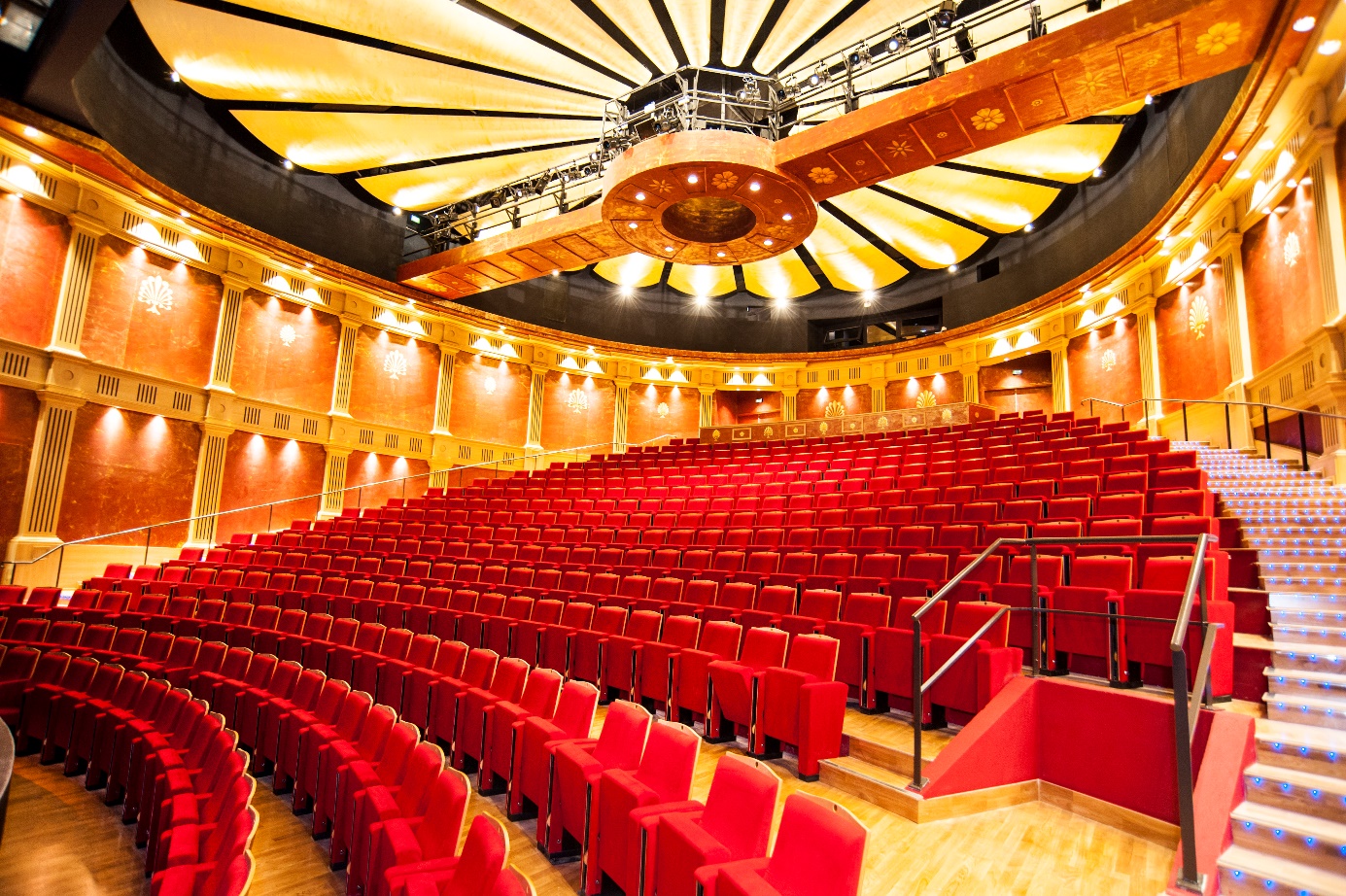 FICHE TECHNIQUETHEÂTRE DE L’ALLEGRIALa Maison des Arts dans laquelle est intégré le  théâtre de l’Allegria est un grand bâtiment néo-classique, l’accès des décors se fait en partie arrière La  salle à vocation de spectacles musicaux d’où l’intégration d’une fosse d’orchestre amovible pour 25 musiciens, d’une conque d’orchestre, avec podiums et praticables pour 50 musiciens La salle a également vocation également de théâtre, de danse, de spectacles avec projection, de spectacles jeune public… De plus elle permet aussi l’exploitation en mode conférence, congrès, d’où l’équipement de fauteuils avec des tablettes ainsi que la possibilité de traduction simultanée depuis des cabines amovibles possiblement situées en fond de salle.  De forme arrondie, en gradin, la salle du théâtre de l’Allegria offre 400 places (dont  40 fauteuils amovibles + 10 emplacements PMR).Le plafond de coques en plâtre  en vagues circulaire en assure une bonne acoustique. La cabine fermée de régie mixte (lumière, son et vidéo projecteur) se trouve en haut de la salle, mais peut se déplacer en dernier rang ou en milieu de salle.Il y a 20.25m du cadre de scène aux régies et 17.35m du bord proscénium avancé aux régies. Le réglage des projecteurs en salle s’effectue en passerelle transversale  en milieu de plafond et en draperies latérales Si votre spectacle nécessite la condamnation de places, pour des questions de visibilités ou d’installations techniques, veuillez nous en informer avant le début de saison, en prenant contact avec notre Régisseur Général. SCENE (234 m2) + Scène avancée (33m2)Vous allez être accueilli dans un théâtre soumis aux dispositifs sur les ERP (Etablissement Recevant du Public), Notre salle est en type L 3ème catégorie (scène intégrée). Les matériaux utilisés sur scène devront au préalable être traités suivant les normes en vigueur contre l’inflammabilité, un certificat de classement devra être communiqué à la direction technique avant toute installation sur le plateau. Les installations de type décor, structure, accrochage,… devront répondre à toutes les normes en vigueur concernant leurs utilisations, un certificat de normalisation et d’utilisation devra être communiqué à la direction technique avant toute installation sur le plateau. Pour la circulation de cour à jardin, les artistes peuvent emprunter un couloir qui se situe au lointain à l’arrière de la scèneDispositif Scène intégrée à la salle : Ce qui oblige à positionner le décor ou autre élément du spectacle reçu à 2.00 m minimum du premier rang de spectateur. Tout dépassement du cadre de scène avec un décor, devra faire l’objet d’une étude et d’un accord de la direction technique. Proscenium fixe en arrondi de 1.25m de profondeur, à l’axe -non démontable.Gradins amovibles/Fosse d’orchestre : les 3 premiers rangs d’orchestre s’escamotent  sur deux chariots mobiles  et délivre une fosse d’orchestre pour  25/30 musiciens.Proscénium avancé : Il est possible de combler cette fosse d’orchestre de la salle ce qui supprime 50 sièges et offre une Avant-scène de … m2Plateau : Ouverture du cadre de scène : min. 12,00 m, max. 16,00 m. Hauteur au cadre : min. 6.35m, max. 9,35m Profondeur de l’arrière du cadre à la passerelle du lointain : 9.85 m Profondeur de l’arrière du cadre au mur du lointain : 10, 80m Profondeur proscenium de forme arrondi au cadre de scène. 1,25 m Ouverture de mur à mur : 20,40 m. Sol : Plancher noir. Hauteur sous les passerelles de services de scène :8.50m + Proscénium amovible (scène avancée)  : Ouverture: 10.30 mProfondeur : 3.20 mSol : Plancher noir. Cintre : Hauteur sous passerelles : 11,50 m, Hauteur sous perche : 11,50 m, 14 porteuses électriques: Longueur: 16.40 m/CMU : 300 kg.3 porteuses électriques: Longueur: 16.40 m/CMU : 1000 kg.(dédiées au plafond de conque d’orchestre)2 porteuses électriques latérales: Longueur: 8.40m/CMU : 250 kgsDistance entre la passerelle de cour et jardin : 18.50m Distance entre la perche latérale cour et jardin : 16.65m Largeur des perches : 13.00m CHARGE DES PERCHES CONTREBALANCEES Proscenium (au-dessus des 3 premiers rangs d’orchestre/Fosse d’orchestre/scène avancée)Perche n°0 – 1 porteuse électrique de proscénium : 13.30m /CMU : 300 kg.kgPlateauPerche électrique  n°1 -   Longueur: 16.40 m/CMU : 300 kg.kgPerche électrique  n°2 -   Longueur: 16.40 m/CMU : 1000kg.kg  plafond conquePerche électrique  n°3 -   Longueur: 16.40 m/CMU : 300 kg.kgPerche électrique  n°4 -   Longueur: 16.40 m/CMU : 300 kg.kgPerche électrique  n°5 -   Longueur: 16.40 m/CMU : 300 kg.kgPerche électrique  n°6 -   Longueur: 16.40 m/CMU : 300 kg.kgPerche électrique  n°7 -   Longueur: 16.40 m/CMU : 300 kg.kgPerche électrique  n°8 -   Longueur: 16.40 m/CMU : 1000kg.kg  plafond conquePerche électrique  n°9 -   Longueur: 16.40 m/CMU : 300 kg.kgPerche électrique  n°10 - Longueur: 16.40 m/CMU : 300 kg.kgPerche électrique  n°11 - Longueur: 16.40 m/CMU : 300 kg.kgPerche électrique  n°12 - Longueur: 16.40 m/CMU : 300 kg.kgPerche électrique  n°13 - Longueur: 16.40 m/CMU : 1000kg.kg  plafond conquePerche électrique  n°14 - Longueur: 16.40 m/CMU : 300 kg.kgPerche électrique  n°15 - Longueur: 16.40 m/CMU : 300 kg.kgPerche électrique  n°16 - Longueur: 16.40 m/CMU : 300 kg.kgPerche électrique  n°17 - Longueur: 16.40 m/CMU : 300 kg.kgDraperie : LAMBREQUIN : longueur 21 m  x 3,00m htRIDEAU D’AVANT-SCENE : en velours rouge équipé sur une patience électrique avec une commande à la grecque, commande depuis « tablette » à cour ou jardin L x H : 19m x 9.50 m. FRISES : velours noir : LxH : 19m x 1.50 m. (4 u.)PENDRILLONS : velours noir Hxl : 7.50m x 3.00 m. (10u.)RIDEAU DE FOND DE SCENE  depuis plinthe passerelle sur une 1patience en 2 éléments: L : 21 m. x 8.50 équipé1 écran enroulable « Polichinelle » : H x l : 8,00m x 14,0 m. Accès décor : Au lointain cour  double porte de  2.70 m large x  2,90 m haut LOGES Le théâtre possède 5 loges et d’un foyer des artistes, dont 3 sont équipées de retour de scène, et toutes équipées de miroirs de maquillage, douches et toilettes.Elles permettent d’accueillir les comédiens de manière confortable. Elles se trouvent côté cour du plateau et sont réparties sur 3 niveaux. Un ascenseur dessert les étages. Il est formellement interdit d’utiliser l’ascenseur pendant les spectacles. REPARTITION Niveau R- 1: LES LOGES DES ARTISTESLOGE n° 1 INDIV avec doucheLOGE n° 2 INDIV avec doucheLOGE n° 3 COLLECTIVE pour 5 à 10 artistesLOGE n° 4 COLLECTIVE pour 5 à 10 artistesFOYER DES ARTISTES pour 30 artistesVESTIAIRES DES MUSICIENS pour 50 artistesLINGERIE1 Machine à laver 5 kg 1 Sèche-linge de 5 kg à condensation1 centrale vapeur MATERIEL LUMIERE Pour des raisons de fonctionnement et de délai, nous vous prions de vérifier notre liste de matériels, toutes demandes supplémentaires devront être faites auprès de notre responsable technique au plus tard 1 mois avant la date du spectacle. Les réglages lumière se font avec une nacelle GENIE, hauteur de travail 11.00m. Toute pré-implantation devra être définie sur plans.Nous faire parvenir cette pré-implantation 1 mois avant l’arrivée de la Compagnie. N’est autorisé à accéder aux nacelles de réglage de la salle que le personnel du théâtre et le personnel désigné. PUPITRE de commande des éclairages scéniques  Type ETC CONGO 1 pupitre en Flycase  de commande avec onduleurETC COBALT  10 2048 DMX Ecran 23’’ Tactile en FlycaseLe pupitre peut être installé en milieu de salle, en fond de salle ou bien en régie (régie commune son et lumière). PUISSANCE Armoire de gradateur 96 x 3 kw - ETC SENSOR 3 + CE  - ADVANCED Les prises  sont réparties dans tout le théâtre. PROJECTEURS -	20 Projecteurs PAR HAL 750w avec 4 lentilles ETC SOURCE 4 PAR-	40 Projecteurs Plan Convexe   - 1/1,2kw R JULIAT 310 HPC-	24 Projecteurs à découpe 1/1.2 kw 28° /54°, Type RJ 613 SX -	16 Projecteurs à découpe 1/1.2 kw 16° /35°, Type RJ 614 SX -	3 Projecteurs ambiance Asymétriques 1.200w R JULIAT – HORUS ACCESSOIRES -	12 	rouleaux de gélatines hautes températures (couleur à définir avec tourneurs),-	4 pieds projecteurs de 2.5m, avec une barre pour 4 projecteursProlongateursProlongateur de 5m : 40Prolongateur de 10m : 30Prolongateur de 20m : 10MATERIEL SON CONSOLE-	Console de sonorisation numérique SOUNDCRAFT  VI 1-	Boitier de scène numérique 32/16  SOUNDCRAFT  COMPACT STAGE BOX-	2 Enceintes de Monitoring GENELEC  8040 DIFFUSION-	8 Enceintes de façade  Line Array 1000W JBL VRX 932 LA (4 chaque côté ) -	Ensemble Enceintes de fosse JBL  SC 8  (u : 4 ) -	2 Enceintes SubBass  JBL VTX F 18 S - 	2 Amplificateurs Audio en réseau numérique  4 x 1250w CROWN Dci 41250 N- 	1 Amplificateur Audio pour enceinte de fosse 2 X 500 W CROWN Cdi 1000 - 	2 Amplificateurs Audio en réseau numérique  4 x 1250w CROWN Dci 41250 NRETOURS-	4 Enceintes de retour  de scène  Amplifiée Type AMADEUS PMX12 ASOURCES Un lecteur de CD PRO type DENON DN 501 CUn enregistreur SUR CARTE SD  DENON DN 500 R MICROPHONESMicrophone filaire2 Chant dynamique SHURE BETA 58A3 Instrument Dynamique SHURE BETA 57 A4 Chant Electrostatique SHURE BETA 87 A2 Electrostatique Modulaire NEUMANN  KM 1842 Electrostatique Modulaire NEUMANN KM 1851 Grosse Caisse / Basse SHURE BETA 52 A1 Statique Hémisphérique plat (piano, Grosse caisse, ambiance plateau) SHURE BETA91 4 Mini Statique Instrument (percussion, cuivre, vent, corde, piano) SHURE BETA 98 A4 Mini Statique Instrument (percussion, cuivre, vent, corde, piano) SHURE BETA 984 Boitier de Direct Active BSS AR 1332 Ecoute de scène AKG HM 1000 + CK 31Microphones HF6  Emetteur HF  micro main dynamique SHURE QLX D2 BETA 586 Récepteur HF SHURE QLX D4ACCESSOIRES PIEDS DE SOL TÉLESCOPIQUES COURTS - ST 252 BK. K & M  Hauteur : de 0,60 à 1,50m 13	PIEDS DE SOL TÉLESCOPIQUES LONGS - ST 210/8 BK K & M Hauteur : de 0,97 à 1,60 m28 	cordons de raccordement  de 10,00 ml chaqueINTERCOM 1 centrale d’alimentation à 2 canaux PS 232 CLEARCOM 3 stations secondaires murales CLEARCOM (local gradateurs, et grill).1 station encastrable  CLEARCOM à deux canaux avec haut-parleur  et microphone  4 stations de ceinture CLEARCOM 4 micros-casques « open air » de chez Beyer ou équivalent.QUID ? 4 micros-casques « open air » de chez Beyer ou équivalent.RET0URS AMBIANCES PLATEAU  SONO ET VIDEODans loges, vestiaires, foyers, bureaux techniciens et directionSYSTEME DE CONFERENCE HF SHURE 1 Antenne point d'accés HF 8 Microphones SHURE MXWAPPT81 Mixage automatique numérique Dante SHURE SMC 8201	Station de charge et programmation 8  SHURE  MXWNCS8Microphones 5	Microphone émetteur HF  SHURE  MXW 8 + MX 4151	Switcher Gigabit 8 Port PoE  TRADUCTION SIMULTANEE 1 centrale de traduction BOSH  DCN CCUB 2 1 centrale d’émission IR 4 CANAUX  BOSH  DCN INT TX 4	Pupitres  interprète BOSCH DCN IDESK3	Radiateur IR BOSCH IR LBB200	Récepteur IR BOSCH LBB 4540/04200	Casques pour Récepteur IR BOSCH LBB 3443/1030	Tour de COU   à boucle d'induction BOSCH LBB 3443/10EQUIPEMENT VIDEO CAMERA ET COMMUTATION 1 Centrale de commutation vidéo CHRISTIE BRIO pour une connexion facile des ordinateurs et Tablet avec interface réseaux CHRISTIE BRIO2	 Caméra tourelle pour captation vidéo PANASONIC AW HE60HE1	Caméra fixe pour captation vidéo FULL HD  PANASONIC  AW HE2HJj1	Distributeur vidéo HDMI  ATLONA1	Sélecteur vidéo, mixage 8 entrées / 4 sorties, multi scaler, effet de transition seamless, multidifusion 4 images, effet sur les transitions ROLAND  	XS 84 H1	Tablette pour contrôle du sélecteur vidéo Apple  -  iPad Pro1	Lecteur BLU RAY  DENON  DN 500 DB1	Lecteur Enregistreur vidéo sur SSD  BLACK MAGIC  HYPER STUDIO PRO2	ensembles Monitoring Vidéo SAMSUNG ? 2	Boitiers Interface pour branchement ordinateur sur scène  VGA/HDMI  sur catégorie 6 ATLONA HDVS TX WP4	Récepteur HDMI/Catégorie 6	ATLONA	HDVS RX2	Emetteur HDMI/Catégorie 6  ATLONA AT HD TXEQUIPEMENT VIDEOPROJECTION HD (Ne lit pas les fichiers au format films commerciaux) 2	Monitoring Vidéo SAMSUNG1	Vidéoprojecteur HD TRI DLP  14 000 Lumens, CHRISTIE WHD 14 KMAUTOMATION AIDE A L’EXPLOITATION 1	Ensemble Automate avec télécommande tactile  RENSEIGNEMENTS CONCERNANT VOTRE SPECTACLE A nous retourner impérativement 30 jours avant la représentation, avec les procès-verbaux de classification M1 de votre décor et tous autres élémentsSpectacle: Effets spéciaux Utilisez-vous des fumigènes?	 OUI 	NON Si oui lesquels: Carboglace 				 OUI 	NON Huile : 				 OUI    NON Poudre :				 OUI    NON Utilisez-vous des flammes vives? OUI   NONSi oui combien ?Utilisez-vous des effets laser? 	  OUI NON Utilisez-vous des armes à feu? 	  OUI NON Utilisez-vous de l'eau? 		  OUI NON Utilisez-vous des effets de neige? OUI NON Si oui quel(s) type(s)? Utilisez-vous du sable? 		 OUI NON SECURITE Les matériaux utilisés devront être traité suivant les normes en vigueur contre l’inflammabilité, un certificat de classement devra être communiqué à la direction technique avant toute installation sur le plateau. Un délai de 30 jours est nécessaire pour obtenir l’autorisation d’utiliser des flammes vives sur scène.PLANSPlan des équipements, en PLAN00. plan scène01. plan salle02. coupe salle-scène03. plan passerelles04. plan des porteuses05. positions  de la FOPlans à nous retourner avec votre implantation : 1 plan de feu /scène ................................................................. 1 plan de feu /salle ................................................................... 